                                                             Załącznik nr 1c do Regulaminu praktyk studenckich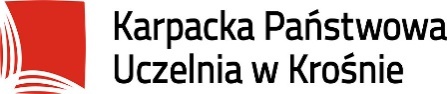 OŚWIADCZENIE o posiadaniu ubezpieczenia NNW…………………………………………………                          Imię i nazwisko…………………………………………………                      Rok i kierunek studiówOświadczam, że w okresie odbywania praktyki studenckiej  w terminie …………………………………….. objęty jestem ubezpieczeniem NNW.…………………………………                                                                                                                                     Data i podpis studenta